Уважаемые родители!Ребенок, в первую очередь, учится тому, что видит у себя дома: родители ему пример.Принимайте активное участие в жизни семьи.Старайтесь находить время, чтобы поговорить с ребенком.Интересуйтесь проблемами ребенка, вникайте во все возникающие в его жизни сложности.Помогайте развивать у ребенка умения и таланты.Действуйте без нажима на ребенка, помогая ему тем самым самостоятельно принимать решения.Имейте представление о различных этапах в жизни ребенка.Уважайте право ребенка на собственное мнение.Умейте сдерживать себя и относиться к ребенку как к равноправному партнеру, который просто пока что обладает меньшим жизненным опытом.С уважением относитесь ко всем членам семьи.Старайтесь меньше совершать ошибок.Учитесь смотреть на жизнь глазами ребенка.Доверяйте всем членам семьи.Виды правонарушений среди несовершеннолетнихДрака – 66%Хулиганство – 50%Воровство – 45%Вымогательство денег – 35%Разбой – 15%Мошенничество – 14%Убийство – 8%Шантаж с целью наживы – 7%Другие правонарушения -3%Более половины несовершеннолетних, совершивших преступление относятся к возрастной категории 16 – 17 летКГБУ СО «Комплексный центр социального обслуживания «Богучанский»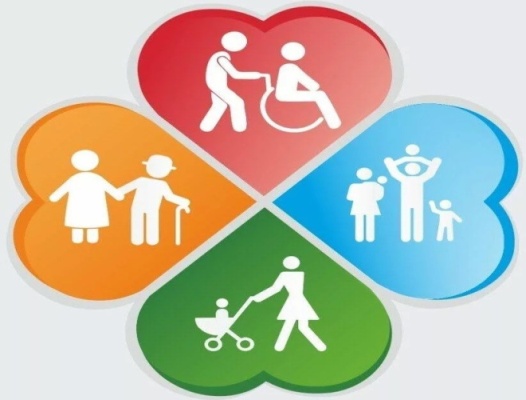 Отделение профилактики безнадзорности и правонарушений несовершеннолетних«Профилактика противоправного поведения среди несовершеннолетних»Мы находимся по адресу:с. Богучаны, ул. Геологов, 17   Богучанского р-на, Красноярского края, т. 89504070755E-mail: bogcsj@yandex.ruНЕСОВЕРШЕННОЛЕТНИЙ – лицо, не достигшее возраста 18 летФакторы, влияющие на формирование преступного поведения у несовершеннолетнихОтрицательное влияние в семье.Биологические факторы (период полового созревания).Стереотипы поведения пропаганда наркотиков, культивирование половой распущенности, насилия и жестокости).Детская безнадзорность.Бродяжничество. Причины правонарушений среди подростковСемейное неблагополучиеНеблагоприятное бытовое окружениеСредства массовой информацииПодстрекательство со стороны взрослыхНизкая правовая грамотностьПравовое образование в школе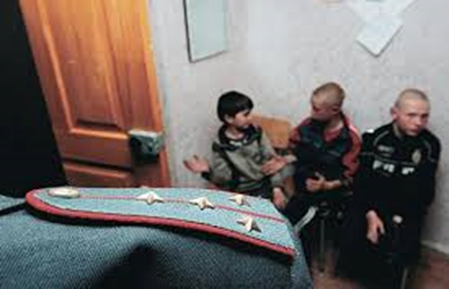 Исследования показываютболее 2/3 несовершеннолетних преступников воспитывались в семьях, где постоянно присутствовали ссоры, скандалы, взаимные оскорбления, пьянство и разврат. Каждого 8-10 рецидивиста, вставшего на преступлённый путь в раннем возрасте, в пьянство и совершение преступлений повлекли родители, старшие братья, близкие родственники.За что несет ответственность ребенок!За совершение общественно опасных деяний, бродяжничество, уклонение от учебы, пьянство, участие в несанкционированных мероприятиях.С 11 лет может быть помещен в специальное воспитательное учреждение для детей и подростков в случае систематического нарушения правил общественного поведения или совершения общественно опасных деяний; может быть исключен из школы за грубые неоднократные нарушения Устава школы;с 14 лет на подростке лежит ответственность за нарушение трудовой дисциплины, уголовная ответственность за отдельные виды преступлений, возмещение причинённого вреда;с 16 лет за совершение всех видов преступлений.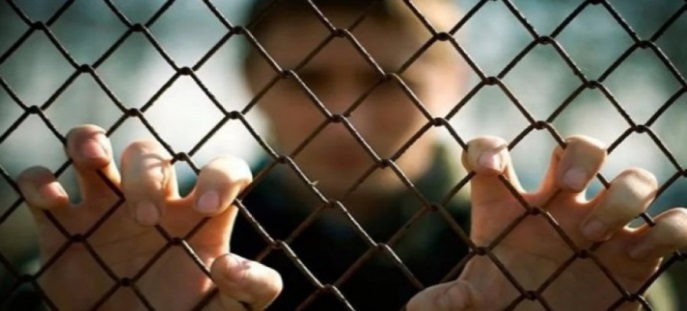 